РЭО Госавтоинспекции напоминает!!!.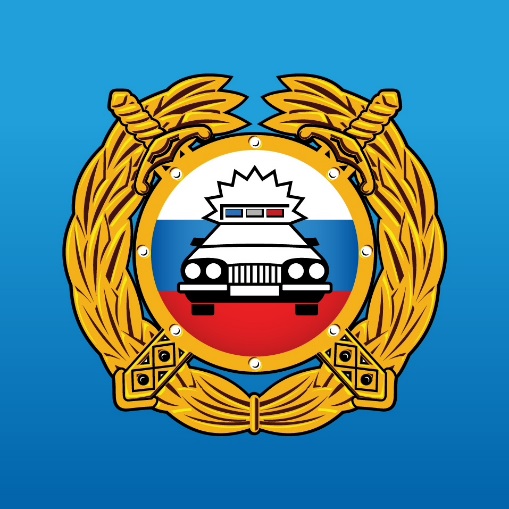         Регистрация транспортных средств, получение и замена водительских удостоверений – все эти действия можно спланировать на удобное для вас время, а главное – без очереди, воспользовавшись возможностями Интернет-сайта www.gosuslugi.ru. Сделать это можно либо по мобильному телефону, либо с помощью персонального компьютера. Главное условие – предварительная регистрация на сайте.Наиболее простой и удобный способ получить необходимые государственные услуги по линии Госавтоинспекции – это воспользоваться возможностями данного Интернет-портала. Этот ресурс удобен в пользовании и создан специально для людей, которые хотят сэкономить время при получении госуслуги или необходимой информации.Зарегистрировавшись один раз на сайте Единого портала государственных услуг Российской Федерации www.gosuslugi.ru, Вы получаете доступ ко всем услугам портала. Для регистрации Вам потребуется паспорт и страховое свидетельство пенсионного страхования (СНИЛС).                              Памятка для граждан о телефонных мошенничествах                  Что нужно знать, чтобы не стать жертвой телефонных мошенниковЕсли Вы сомневаетесь, что звонивший действительно ваш друг или родственник, постарайтесь перезвонить на его мобильный телефон. Если телефон отключен, постарайтесь связаться с его коллегами, друзьями или близкими для уточнения информации. Помните, что никто не имеет права требовать коды с карт экспресс-оплаты! Оформление выигрыша никогда не происходит только по телефону или интернету. Если Вас не просят приехать в офис организатора акции с документами – это мошенничество. Не ленитесь перезванивать своему мобильному оператору для уточнения правил акции, новых тарифов и условий разблокирования, якобы, заблокированного номера. Для возврата средств, при, якобы, ошибочном переводе существует чек. Не возвращайте деньги – их вернет оператор. Услуга «Узнайте SMS и телефонные переговоры» может оказываться исключительно операторами сотовой связи и в установленном законом порядке.Есть несколько простых правил:- отметить в телефонной книжке мобильного телефона номера всех родственников, друзей и знакомых;- не реагировать на SMS без подписи с незнакомых номеров;- внимательно относиться к звонкам с незнакомых номеров.  Телефон по вопросам проведения регистрационных действий по транспортным средствам и прицепов к ним   +7 (35167) 3-14-22.Телефон по вопросам проведения экзаменов и выдачи водительскихудостоверений   +7 (35167) 3-00-33.